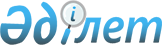 2016 - 2018 жылдарға арналған қалалық бюджет туралы
					
			Мерзімі біткен
			
			
		
					Қарағанды облысы Сәтбаев қалалық мәслихатының 2015 жылғы 25 желтоқсандағы № 406 шешімі. Қарағанды облысының Әділет департаментінде 2016 жылғы 8 қаңтарда № 3602 болып тіркелді. Қабылданған мерзімінің өтуіне байланысты өзінің қолданылуын тоқтатады
      Қазақстан Республикасының 2008 жылғы 4 желтоқсандағы Бюджет кодексіне, Қазақстан Республикасының 2001 жылғы 23 қаңтардағы "Қазақстан Республикасындағы жергілікті мемлекеттік басқару және өзін-өзі басқару туралы" Заңына, Қазақстан Республикасының 2015 жылғы 30 қарашадағы "2016 – 2018 жылдарға арналған республикалық бюджет туралы" Заңына сәйкес қалалық мәслихат ШЕШІМ ЕТТІ:

      1. 2016 – 2018 жылдарға арналған қалалық бюджет тиісінше 1, 2 және 3 қосымшаларға сәйкес, оның ішінде 2016 жылға мынадай көлемдерде бекітілсін:

      1) кірістер – 15 331 799 мың теңге, оның ішінде:

      салықтық түсімдер бойынша – 2 659 019 мың теңге;

      салықтық емес түсімдер бойынша – 13 440 мың теңге;

      негізгі капиталды сатудан түсетін түсімдер бойынша – 10 795 мың теңге;

      трансферттер түсімдері бойынша – 12 648 545 мың теңге;

      2) шығындар – 15 344 563 мың теңге;

      3) таза бюджеттік кредиттеу – 0 мың теңге;

      бюджеттік кредиттер – 0 мың теңге;

      бюджеттік кредиттерді өтеу – 0 мың теңге;

      4) қаржы активтерімен жасалатын операциялар бойынша сальдо – 0 мың теңге, оның ішінде:

      қаржы активтерін сатып алу – 0 мың теңге;

      мемлекеттің қаржы активтерін сатудан түсетін түсімдер – 0 мың теңге;

      5) бюджет тапшылығы (профициті) – алу 12 764 мың теңге;

      6) бюджет тапшылығын (профицитін пайдалану) қаржыландыру – 12 764 мың теңге, оның ішінде:

      қарыздар түсімдері – 0 мың теңге;

      қарыздарды өтеу – 0 мың теңге;      

      бюджет қаражаттарының пайдаланылатын қалдықтары – 12 764 мың теңге.

      Ескерту. 1-тармақ жаңа редакцияда - Қарағанды облысы Сәтбаев қалалық мәслихатының 28.11.2016 № 101 (01.01.2016 бастап қолданысқа енгізіледі) шешімімен.
      2. 2016 жылға арналған қалалық бюджетке кірістерді бөлу нормативтері мынадай мөлшерлерде белгіленсін:
      1) жеке табыс салығы бойынша – 54 пайыз;
      2) әлеуметтік салық бойынша – 1 пайыз.

      Ескерту. 2-тармақ жаңа редакцияда - Қарағанды облысы Сәтбаев қалалық мәслихатының 11.05.2016 № 45 (01.01.2016 бастап қолданысқа енгізіледі) шешімімен.

      3. 2016 жылға арналған қалалық бюджет кірістерінің және шығындарының құрамында мынадай трансферттер қарастырылғаны 4 қосымшаға сәйкес ескерілсін:

      1) республикалық бюджеттен ағымдағы нысаналы трансферттер 1 460 818 мың теңге сомасында;

      2) республикалық бюджеттен нысаналы даму трансферттері 9 058 283 мың теңге сомасында;

      3) облыстық бюджеттен нысаналы даму трансферттері 1 011 789 мың теңге сомасында.

      Ескерту. 3-тармақ жаңа редакцияда - Қарағанды облысы Сәтбаев қалалық мәслихатының 28.11.2016 № 101 (01.01.2016 бастап қолданысқа енгізіледі) шешімімен.

      4. 2016 жылға арналған қалалық бюджет түсімдерінің құрамында облыстық бюджеттен қала бюджетіне берілетін субвенциялардың көлемі 1 117 655 мың теңге сомасында ескерілсін.

      5. 2016 жылға арналған қалалық бюджеттің құрамында Жезқазған кентінің бюджеттік бағдарламаларының тізбесі 5 қосымшаға сәйкес бекітілсін.

      6. 2016 жылға арналған қалалық бюджеттің құрамында жергілікті өзін-өзі басқару функцияларын іске асыру үшін жергілікті өзін-өзі басқару органдарына берілетін нысаналы трансферттер 6 қосымшаға сәйкес бекітілсін.

      7. Алынып тасталды - Қарағанды облысы Сәтбаев қалалық мәслихатының 11.10.2016 № 89 (01.01.2016 бастап қолданысқа енгізіледі) шешімімен.

      8. 2016 жылға арналған бюджетті атқару процесінде секвестрлеуге жатпайтын жергілікті бюджеттік бағдарламалардың тізбесі 7 қосымшаға сәйкес бекітілсін.

      9. Осы шешім 2016 жылғы 1 қаңтардан бастап қолданысқа енгізіледі.

 2016 жылға арналған қалалық бюджет
      Ескерту. 1-қосымша жаңа редакцияда - Қарағанды облысы Сәтбаев қалалық мәслихатының 28.11.2016 № 101 (01.01.2016 бастап қолданысқа енгізіледі) шешімімен. 2017 жылға арналған қалалық бюджет 2018 жылға арналған қалалық бюджет 2016 жылға арналған республикалық және облыстық бюджеттен бөлінген нысаналы трансферттер
      Ескерту. 4-қосымша жаңа редакцияда - Қарағанды облысы Сәтбаев қалалық мәслихатының 28.11.2016 № 101 (01.01.2016 бастап қолданысқа енгізіледі) шешімімен.

 2016 жылға арналған Жезқазған кентінің бюджеттік бағдарламаларының тізбесі
      Ескерту. 5-қосымша жаңа редакцияда - Қарағанды облысы Сәтбаев қалалық мәслихатының 28.11.2016 № 101 (01.01.2016 бастап қолданысқа енгізіледі) шешімімен.

 2016 жылға арналған жергілікті өзін-өзі басқару функцияларын іске асыру үшін жергілікті өзін-өзі басқару органдарына нысаналы трансферттер 2016 жылға арналған қалалық бюджетті атқару процесінде секвестрлеуге жатпайтын бюджеттік бағдарламалардың тізбесі
					© 2012. Қазақстан Республикасы Әділет министрлігінің «Қазақстан Республикасының Заңнама және құқықтық ақпарат институты» ШЖҚ РМК
				
      Сессия төрағасы

Қ. Әділбаев

      Қалалық
мәслихат хатшысы

Т. Хмилярчук
Сәтбаев қалалық мәслихатының
2015 жылғы 25 желтоқсандағы
48 сессиясының № 406 шешіміне
1 қосымша
Санаты
Санаты
Санаты
Санаты
Сома (мың теңге)
Сыныбы
Сыныбы
Сыныбы
Сома (мың теңге)
Iшкi сыныбы
Iшкi сыныбы
Сома (мың теңге)
Атауы
Сома (мың теңге)
1
2
3
4
5
I. Кірістер
15 331 799
1
Салықтық түсімдер
2 659 019
01
Табыс салығы
451 735
2
Жеке табыс салығы
451 735
03
Әлеуметтiк салық
244 993
1
Әлеуметтік салық
244 993
04
Меншiкке салынатын салықтар
717 037
1
Мүлiкке салынатын салықтар
582 821
3
Жер салығы
13 170
4
Көлiк құралдарына салынатын салық
120 983
5
Бірыңғай жер салығы
63
05
Тауарларға, жұмыстарға және қызметтерге салынатын iшкi салықтар
1 226 254
2
Акциздер
6 492
3
Табиғи және басқа да ресурстарды пайдаланғаны үшiн түсетiн түсiмдер
1 150 163
4
Кәсiпкерлiк және кәсiби қызметтi жүргiзгенi үшiн алынатын алымдар
66 899
5
Ойын бизнесіне салық
2 700
08
Заңдық маңызы бар әрекеттерді жасағаны және (немесе) оған уәкілеттігі бар мемлекеттік органдар немесе лауазымды адамдар құжаттар бергені үшін алынатын міндетті төлемдер
19 000
1
Мемлекеттік баж
19 000
2
Салықтық емес түсiмдер
13 440
01
Мемлекеттік меншіктен түсетін кірістер
9 800
5
Мемлекет меншігіндегі мүлікті жалға беруден түсетін кірістер
9 800
06
Басқа да салықтық емес түсiмдер
3 640
1
Басқа да салықтық емес түсiмдер
3 640
3
Негізгі капиталды сатудан түсетін түсімдер
10 795
01
Мемлекеттік мекемелерге бекітілген мемлекеттік мүлікті сату
1 170
1
Мемлекеттік мекемелерге бекітілген мемлекеттік мүлікті сату
1 170
03
Жердi және материалдық емес активтердi сату
9 625
1
Жерді сату
5 855
2
Материалдық емес активтерді сату 
3 770
4
Трансферттердің түсімдері
12 648 545
02
Мемлекеттiк басқарудың жоғары тұрған органдарынан түсетiн трансферттер
12 648 545
2
Облыстық бюджеттен түсетiн трансферттер
12 648 545
Функционалдық топ
Функционалдық топ
Функционалдық топ
Функционалдық топ
Функционалдық топ
Сома (мың теңге)
Кіші функция
Кіші функция
Кіші функция
Кіші функция
Сома (мың теңге)
Бюджеттік бағдарламалардың әкiмшiсi
Бюджеттік бағдарламалардың әкiмшiсi
Бюджеттік бағдарламалардың әкiмшiсi
Сома (мың теңге)
Бағдарлама
Бағдарлама
Сома (мың теңге)
Атауы
Сома (мың теңге)
1
2
3
4
5
6
II. Шығындар
15 344 563
01
Жалпы сипаттағы мемлекеттiк қызметтер 
325 666
1
Мемлекеттiк басқарудың жалпы функцияларын орындайтын өкiлдi, атқарушы және басқа органдар
193 271
112
Аудан (облыстық маңызы бар қала) мәслихатының аппараты
23 363
112
001
Аудан (облыстық маңызы бар қала) мәслихатының қызметін қамтамасыз ету жөніндегі қызметтер
23 363
122
Аудан (облыстық маңызы бар қала) әкімінің аппараты
142 809
122
001
Аудан (облыстық маңызы бар қала) әкімінің қызметін қамтамасыз ету жөніндегі қызметтер
142 809
123
Қаладағы аудан, аудандық маңызы бар қала, кент, ауыл, ауылдық округ әкімінің аппараты
27 099
123
001
Қаладағы аудан, аудандық маңызы бар қаланың, кент, ауыл, ауылдық округ әкімінің қызметін қамтамасыз ету жөніндегі қызметтер
27 099
2
Қаржылық қызмет
10 034
459
Ауданның (облыстық маңызы бар қаланың) экономика және қаржы бөлімі
10 034
459
003
Салық салу мақсатында мүлікті бағалауды жүргізу
2 685
459
010
Жекешелендіру, коммуналдық меншікті басқару, жекешелендіруден кейінгі қызмет және осыған байланысты дауларды реттеу 
7 349
9
Жалпы сипаттағы өзге де мемлекеттiк қызметтер
122 361
454
Ауданның (облыстық маңызы бар қаланың) кәсіпкерлік және ауыл шаруашылығы бөлімі
29 735
454
001
Жергілікті деңгейде кәсіпкерлікті және ауыл шаруашылығын дамыту саласындағы мемлекеттік саясатты іске асыру жөніндегі қызметтер
29 735
459
Ауданның (облыстық маңызы бар қаланың) экономика және қаржы бөлімі
38 187
459
001
Ауданның (облыстық маңызы бар қаланың) экономикалық саясаттын қалыптастыру мен дамыту, мемлекеттік жоспарлау, бюджеттік атқару және коммуналдық меншігін басқару саласындағы мемлекеттік саясатты іске асыру жөніндегі қызметтер
38 187
492
Ауданның (облыстық маңызы бар қаланың) тұрғын үй-коммуналдық шаруашылығы, жолаушылар көлігі, автомобиль жолдары және тұрғын үй инспекциясы бөлімі
54 439
483
001
Жергілікті деңгейде тұрғын үй-коммуналдық шаруашылық, жолаушылар көлігі, автомобиль жолдары және тұрғын үй инспекциясы саласындағы мемлекеттік саясатты іске асыру жөніндегі қызметтер
54 439
02
Қорғаныс
13 224
1
Әскери мұқтаждар
12 988
122
Аудан (облыстық маңызы бар қала) әкімінің аппараты
12 988
122
005
Жалпыға бірдей әскери міндетті атқару шеңберіндегі іс-шаралар
12 988
2
Төтенше жағдайлар жөнiндегi жұмыстарды ұйымдастыру
236
122
Аудан (облыстық маңызы бар қала) әкімінің аппараты
236
122
007
Аудандық (қалалық) ауқымдағы дала өрттерінің, сондай-ақ мемлекеттік өртке қарсы қызмет органдары құрылмаған елдi мекендерде өрттердің алдын алу және оларды сөндіру жөніндегі іс-шаралар
236
03
Қоғамдық тәртіп, қауіпсіздік, құқықтық, сот, қылмыстық-атқару қызметі
13 791
9
Қоғамдық тәртіп және қауіпсіздік саласындағы басқа да қызметтер
13 791
492
Ауданның (облыстық маңызы бар қаланың) тұрғын үй-коммуналдық шаруашылығы, жолаушылар көлігі, автомобиль жолдары және тұрғын үй инспекциясы бөлімі
13 791
483
021
Елдi мекендерде жол қозғалысы қауiпсiздiгін қамтамасыз ету
13 791
04
Бiлiм беру
3 235 089
1
Мектепке дейiнгi тәрбие және оқыту
769 117
464
Ауданның (облыстық маңызы бар қаланың) білім бөлімі
769 117
464
040
Мектепке дейінгі білім беру ұйымдарында мемлекеттік білім беру тапсырысын іске асыруға
769 117
2
Бастауыш, негізгі орта және жалпы орта білім беру
2 344 963
464
Ауданның (облыстық маңызы бар қаланың) білім бөлімі
2 344 963
464
003
Жалпы білім беру
2 136 570
464
006
Балаларға қосымша білім беру
208 393
9
Бiлiм беру саласындағы өзге де қызметтер
121 009
464
Ауданның (облыстық маңызы бар қаланың) білім бөлімі
121 009
464
001
Жергілікті деңгейде білім беру саласындағы мемлекеттік саясатты іске асыру жөніндегі қызметтер
23 744
464
005
Ауданның (облыстық маңызы бар қаланың) мемлекеттік білім беру мекемелер үшін оқулықтар мен оқу-әдiстемелiк кешендерді сатып алу және жеткізу
48 469
464
007
Аудандық (қалалық) ауқымдағы мектеп олимпиадаларын және мектептен тыс іс-шараларды өткiзу
754
464
015
Жетім баланы (жетім балаларды) және ата-аналарының қамқорынсыз қалған баланы (балаларды) күтіп-ұстауға қамқоршыларға (қорғаншыларға) ай сайынға ақшалай қаражат төлемі 
32 986
464
067
Ведомстволық бағыныстағы мемлекеттік мекемелерінің және ұйымдарының күрделі шығыстары
14 945
464
068
Халықтың компьютерлік сауаттылығын арттыруды қамтамасыз ету
111
06
Әлеуметтiк көмек және әлеуметтiк қамсыздандыру
293 593
1
Әлеуметтiк қамсыздандыру
14 952
451
Ауданның (облыстық маңызы бар қаланың) жұмыспен қамту және әлеуметтік бағдарламалар бөлімі
13 188
451
005
Мемлекеттік атаулы әлеуметтік көмек 
2 146
451
016
18 жасқа дейінгі балаларға мемлекеттік жәрдемақылар
6 892
451
025
Өрлеу жобасы бойынша келісілген қаржылай көмекті енгізу
4 150
464
Ауданның (облыстық маңызы бар қаланың) білім бөлімі
1 764
451
030
Патронат тәрбиешілерге берілген баланы (балаларды) асырап бағу 
1 764
2
Әлеуметтiк көмек
243 614
451
Ауданның (облыстық маңызы бар қаланың) жұмыспен қамту және әлеуметтік бағдарламалар бөлімі
234 784
451
002
Жұмыспен қамту бағдарламасы
46 853
451
006
Тұрғын үйге көмек көрсету
2 189
451
007
Жергілікті өкілетті органдардың шешімі бойынша мұқтаж азаматтардың жекелеген топтарына әлеуметтік көмек
53 865
451
010
Үйден тәрбиеленіп оқытылатын мүгедек балаларды материалдық қамтамасыз ету
1 624
451
014
Мұқтаж азаматтарға үйде әлеуметтiк көмек көрсету
63 003
451
017
Мүгедектерді оңалту жеке бағдарламасына сәйкес, мұқтаж мүгедектерді міндетті гигиеналық құралдармен және ымдау тілі мамандарының қызмет көрсетуін, жеке көмекшілермен қамтамасыз ету
67 250
464
Ауданның (облыстық маңызы бар қаланың) білім бөлімі
8 830
464
008
Жергілікті өкілді органдардың шешімі бойынша білім беру ұйымдарының күндізгі оқу нысанында оқитындар мен тәрбиеленушілерді қоғамдық көлікте (таксиден басқа) жеңілдікпен жол жүру түрінде әлеуметтік қолдау 
8 830
9
Әлеуметтiк көмек және әлеуметтiк қамтамасыз ету салаларындағы өзге де қызметтер
35 027
451
Ауданның (облыстық маңызы бар қаланың) жұмыспен қамту және әлеуметтік бағдарламалар бөлімі
35 027
451
001
Жергілікті деңгейде халық үшін әлеуметтік бағдарламаларды жұмыспен қамтуды қамтамасыз етуді іске асыру саласындағы мемлекеттік саясатты іске асыру жөніндегі қызметтер 
34 745
451
011
Жәрдемақыларды және басқа да әлеуметтік төлемдерді есептеу, төлеу мен жеткізу бойынша қызметтерге ақы төлеу
282
07
Тұрғын үй-коммуналдық шаруашылық
9 540 781
1
Тұрғын үй шаруашылығы
8 823 383
455
Ауданның (облыстық маңызы бар қаланың) мәдениет және тілдерді дамыту бөлімі
1 286
024
Жұмыспен қамту 2020 жол картасы бойынша қалаларды және ауылдық елді мекендерді дамыту шеңберінде объектілерді жөндеу
1 286
464
Ауданның (облыстық маңызы бар қаланың) білім бөлімі
120
026
Жұмыспен қамту 2020 жол картасы бойынша қалаларды және ауылдық елді мекендерді дамыту шеңберінде объектілерді жөндеу
120
467
Ауданның (облыстық маңызы бар қаланың) құрылыс бөлімі
8 797 245
003
Коммуналдық тұрғын үй қорының тұрғын үйін жобалау және (немесе) салу, реконструкциялау
32 124
063
Бұзылу аумағынан тұрғындарды көшіру үшін тұрғын-үй құрылысына 
8 765 121
492
Ауданның (облыстық маңызы бар қаланың) тұрғын үй-коммуналдық шаруашылығы, жолаушылар көлігі, автомобиль жолдары және тұрғын үй инспекциясы бөлімі
24 732
002
Мемлекеттiк қажеттiлiктер үшiн жер учаскелерiн алып қою, оның iшiнде сатып алу жолымен алып қою және осыған байланысты жылжымайтын мүлiктi иелiктен айыру 
23 791
049
Көп пәтерлі тұрғын үйлерде энергетикалық аудит жүргізу
941
2
Коммуналдық шаруашылық
514 789
123
Қаладағы аудан, аудандық маңызы бар қала, кент, ауыл, ауылдық округ әкімінің аппараты
1 568
123
014
Елді мекендерді сумен жабдықтауды ұйымдастыру
1 568
467
Ауданның (облыстық маңызы бар қаланың) құрылыс бөлімі
50
006
Сумен жабдықтау және су бұру жүйесін дамыту
50
492
Ауданның (облыстық маңызы бар қаланың) тұрғын үй-коммуналдық шаруашылығы, жолаушылар көлігі, автомобиль жолдары және тұрғын үй инспекциясы бөлімі
513 171
012
Сумен жабдықтау және су бұру жүйесінің жұмыс істеуі
46 749
026
Ауданның (облыстық маңызы бар қаланың) коммуналдық меншігіндегі жылу желілерін пайдалануды ұйымдастыру
466 422
3
Елді-мекендерді көркейту
202 609
123
Қаладағы аудан, аудандық маңызы бар қала, кент, ауыл, ауылдық округ әкімінің аппараты
5 701
123
008
Елді мекендердегі көшелерді жарықтандыру
2 806
123
009
Елді мекендердің санитариясын қамтамасыз ету
1 118
123
011
Елді мекендерді абаттандыру мен көгалдандыру
1 777
492
Ауданның (облыстық маңызы бар қаланың) тұрғын үй-коммуналдық шаруашылығы, жолаушылар көлігі, автомобиль жолдары және тұрғын үй инспекциясы бөлімі
196 908
015
Елдi мекендердегі көшелердi жарықтандыру
35 368
016
Елдi мекендердiң санитариясын қамтамасыз ету
42 105
017
Жерлеу орындарын ұстау және туыстары жоқ адамдарды жерлеу
3 500
018
Елдi мекендердi абаттандыру және көгалдандыру
115 935
08
Мәдениет, спорт, туризм және ақпараттық кеңістiк
409 730
1
Мәдениет саласындағы қызмет
193 082
455
Ауданның (облыстық маңызы бар қаланың) мәдениет және тілдерді дамыту бөлімі
193 082
003
Мәдени-демалыс жұмысын қолдау
193 082
2
Спорт
34 980
465
Ауданның (облыстық маңызы бар қаланың) дене шынықтыру және спорт бөлімі 
34 980
465
001
Жергілікті деңгейде дене шынықтыру және спорт саласындағы мемлекеттік саясатты іске асыру жөніндегі қызметтер
11 855
465
006
Аудандық (облыстық маңызы бар қалалық) деңгейде спорттық жарыстар өткiзу
10 543
465
007
Әртүрлi спорт түрлерi бойынша аудан (облыстық маңызы бар қала) құрама командаларының мүшелерiн дайындау және олардың облыстық спорт жарыстарына қатысуы
12 582
3
Ақпараттық кеңiстiк
95 062
455
Ауданның (облыстық маңызы бар қаланың) мәдениет және тілдерді дамыту бөлімі
55 324
006
Аудандық (қалалық) кiтапханалардың жұмыс iстеуi
52 925
007
Мемлекеттiк тiлдi және Қазақстан халқының басқа да тiлдерін дамыту
2 399
456
Ауданның (облыстық маңызы бар қаланың) ішкі саясат бөлімі
39 738
002
Мемлекеттік ақпараттық саясат жүргізу жөніндегі қызметтер
39 738
9
Мәдениет, спорт, туризм және ақпараттық кеңiстiктi ұйымдастыру жөнiндегi өзге де қызметтер
86 606
455
Ауданның (облыстық маңызы бар қаланың) мәдениет және тілдерді дамыту бөлімі
24 880
001
Жергілікті деңгейде тілдерді және мәдениетті дамыту саласындағы мемлекеттік саясатты іске асыру жөніндегі қызметтер
24 880
456
Ауданның (облыстық маңызы бар қаланың) ішкі саясат бөлімі
61 726
001
Жергілікті деңгейде ақпарат, мемлекеттілікті нығайту және азаматтардың әлеуметтік сенімділігін қалыптастыру саласында мемлекеттік саясатты іске асыру жөніндегі қызметтер
43 883
003
Жастар саясаты саласында іс-шараларды іске асыру
17 843
10
Ауыл, су, орман, балық шаруашылығы, ерекше қорғалатын табиғи аумақтар, қоршаған ортаны және жануарлар дүниесін қорғау, жер қатынастары
60 867
1
Ауыл шаруашылығы
33 105
473
Ауданның (облыстық маңызы бар қаланың) ветеринария бөлімі
33 105
473
001
Жергілікті деңгейде ветеринария саласындағы мемлекеттік саясатты іске асыру жөніндегі қызметтер
20 447
473
005
Мал көмiндiлерiнiң (биотермиялық шұңқырлардың) жұмыс iстеуiн қамтамасыз ету
2 837
473
007
Қаңғыбас иттер мен мысықтарды аулауды және жоюды ұйымдастыру
6 720
473
009
Жануарлардың энзоотиялық аурулары бойынша ветеринариялық іс-шараларды жүргізу
1 100
473
010
Ауыл шаруашылығы жануарларын сәйкестендіру жөніндегі іс-шараларды өткізу 
2 001
6
Жер қатынастары
18 854
463
Ауданның (облыстық маңызы бар қаланың) жер қатынастары бөлімі
18 854
463
001
Аудан (облыстық маңызы бар қала) аумағында жер қатынастарын реттеу саласындағы мемлекеттік саясатты іске асыру жөніндегі қызметтер
18 554
004
Жердi аймақтарға бөлу жөнiндегi жұмыстарды ұйымдастыру
300
9
Ауыл, су, орман, балық шаруашылығы, қоршаған ортаны қорғау және жер қатынастары саласындағы басқа да қызметтер
8 908
473
Ауданның (облыстық маңызы бар қаланың) ветеринария бөлімі
8 908
473
011
Эпизоотияға қарсы іс-шаралар жүргізу
8 908
11
Өнеркәсіп, сәулет, қала құрылысы және құрылыс қызметі
53 153
2
Сәулет, қала құрылысы және құрылыс қызметі
53 153
467
Ауданның (облыстық маңызы бар қаланың) құрылыс бөлімі
35 077
001
Жергілікті деңгейде құрылыс саласындағы мемлекеттік саясатты іске асыру жөніндегі қызметтер
35 077
468
Ауданның (облыстық маңызы бар қаланың) сәулет және қала құрылысы бөлімі
18 076
468
001
Жергілікті деңгейде сәулет және қала құрылысы саласындағы мемлекеттік саясатты іске асыру жөніндегі қызметтер
18 076
12
Көлiк және коммуникация
87 763
1
Автомобиль көлiгi
84 763
492
Ауданның (облыстық маңызы бар қаланың) тұрғын үй-коммуналдық шаруашылығы, жолаушылар көлігі, автомобиль жолдары және тұрғын үй инспекциясы бөлімі
84 763
023
Автомобиль жолдарының жұмыс істеуін қамтамасыз ету
84 763
9
Көлiк және коммуникациялар саласындағы өзге де қызметтер
3 000
492
Ауданның (облыстық маңызы бар қаланың) тұрғын үй-коммуналдық шаруашылығы, жолаушылар көлігі, автомобиль жолдары және тұрғын үй инспекциясы бөлімі
3 000
037
Әлеуметтік маңызы бар қалалық (ауылдық), қала маңындағы және ауданішілік қатынастар бойынша жолаушылар тасымалдарын субсидиялау
3 000
13
Басқалар
1 305 401
9
Басқалар
1 305 401
459
Ауданның (облыстық маңызы бар қаланың) экономика және қаржы бөлімі
500
459
008
Жергілікті бюджеттік инвестициялық жобалардың техникалық-экономикалық негіздемелерін және мемлекеттік-жекешелік әріптестік жобалардың, оның ішінде концессиялық жобалардың конкурстық құжаттамаларын әзірлеу немесе түзету, сондай-ақ қажетті сараптамаларын жүргізу, мемлекеттік-жекешелік әріптестік жобаларды, оның ішінде концессиялық жобаларды консультациялық сүйемелдеу
500
467
Ауданның (облыстық маңызы бар қаланың) құрылыс бөлімі
1 304 901
085
Моноқалаларда бюджеттік инвестициялық жобаларды іске асыру
1 304 901
14
Борышқа қызмет көрсету
3
1
Борышқа қызмет көрсету
3
459
Ауданның (облыстық маңызы бар қаланың) экономика және қаржы бөлімі
3
459
021
Жергілікті атқарушы органдардың облыстық бюджеттен қарыздар бойынша сыйақылар мен өзге де төлемдерді төлеу бойынша борышына қызмет көрсету 
3
15
Трансферттер
5 502
1
Трансферттер
5 502
459
Ауданның (облыстық маңызы бар қаланың) экономика және қаржы бөлімі
5 502
006
Нысаналы пайдаланылмаған (толық пайдаланылмаған) трансферттерді қайтару
426
051
Жергілікті өзін-өзі басқару органдарына берілетін трансферттер
5 076
459
III. Таза бюджеттік кредиттеу
0
459
Бюджеттік кредиттер
0
Санаты
Санаты
Санаты
Санаты
Сома (мың теңге)
Сыныбы
Сыныбы
Сыныбы
Сома (мың теңге)
Iшкi сыныбы
Iшкi сыныбы
Сома (мың теңге)
Атауы
Сома (мың теңге)
1
2
3
4
5
Бюджеттік кредиттерді өтеу
0
Функционалдық топ 
Функционалдық топ 
Функционалдық топ 
Функционалдық топ 
Функционалдық топ 
Сома (мың теңге)
Кіші функция 
Кіші функция 
Кіші функция 
Кіші функция 
Сома (мың теңге)
Бюджеттік бағдарламалардың әкiмшiсi
Бюджеттік бағдарламалардың әкiмшiсi
Бюджеттік бағдарламалардың әкiмшiсi
Сома (мың теңге)
Бағдарлама
Бағдарлама
Сома (мың теңге)
Атауы
Сома (мың теңге)
1
2
3
4
5
6
IV. Қаржы активтерімен операциялар бойынша сальдо
0
Қаржы активтерін сатып алу
0
Санаты
Санаты
Санаты
Санаты
Сома 

(мың теңге)
Сыныбы 
Сыныбы 
Сыныбы 
Сома 

(мың теңге)
Iшкi сыныбы
Iшкi сыныбы
Сома 

(мың теңге)
Атауы
Сома 

(мың теңге)
1
2
3
4
5
Мемлекеттің қаржы активтерін сатудан түсетін түсімдер
0
Функционалдық топ 
Функционалдық топ 
Функционалдық топ 
Функционалдық топ 
Функционалдық топ 
Сома (мың теңге)
Кіші функция
Кіші функция
Кіші функция
Кіші функция
Сома (мың теңге)
Бюджеттік бағдарламалардың әкiмшiсi
Бюджеттік бағдарламалардың әкiмшiсi
Бюджеттік бағдарламалардың әкiмшiсi
Сома (мың теңге)
Бағдарлама 
Бағдарлама 
Сома (мың теңге)
Атауы
1
2
3
4
5
6
V. Бюджет тапшылығы (профициті)
-12 764
VI. Бюджет тапшылығын (профицитін пайдалану) қаржыландыру 
12 764
Санаты
Санаты
Санаты
Санаты
Сома (мың теңге)
Сыныбы 
Сыныбы 
Сыныбы 
Сома (мың теңге)
Iшкi сыныбы
Iшкi сыныбы
Сома (мың теңге)
Атауы
Сома (мың теңге)
1
2
3
4
5
7
Қарыздар түсімі
0
01
Мемлекеттік ішкі қарыздар
0
2
Қарыз алу келісім-шарттары
0
Санаты
Санаты
Санаты
Санаты
Сома (мың теңге)
Сыныбы 
Сыныбы 
Сыныбы 
Сома (мың теңге)
Iшкi сыныбы
Iшкi сыныбы
Сома (мың теңге)
Атауы
Сома (мың теңге)
1
2
3
4
5
8
Бюджет қаражатының пайдаланылатын қалдықтары
12 764
01
Бюджет қаражаты қалдықтары
12 764
1
Бюджет қаражатының бос қалдықтары
12 764Сәтбаев қалалық мәслихатының
2015 жылғы 25 желтоқсандағы
48 сессиясының № 406 шешіміне
2 қосымша
Санаты
Санаты
Санаты
Санаты
Сома (мың теңге)
Сыныбы
Сыныбы
Сыныбы
Сома (мың теңге)
Iшкi сыныбы
Iшкi сыныбы
Сома (мың теңге)
Атауы
Сома (мың теңге)
1
2
3
4
5
I. Кірістер
4 741 205
1
Салықтық түсімдер
2 132 289
01
Табыс салығы
148 946
2
Жеке табыс салығы
148 946
03
Әлеуметтiк салық
5 283
1
Әлеуметтік салық
5 283
04
Меншiкке салынатын салықтар
714 902
1
Мүлiкке салынатын салықтар
577 030
3
Жер салығы
14 375
4
Көлiк құралдарына салынатын салық
123 407
5
Бірыңғай жер салығы
90
05
Тауарларға, жұмыстарға және қызметтерге салынатын iшкi салықтар
1 244 402
2
Акциздер
7 420
3
Табиғи және басқа да ресурстарды пайдаланғаны үшiн түсетiн түсiмдер
1 155 583
4
Кәсiпкерлiк және кәсiби қызметтi жүргiзгенi үшiн алынатын алымдар
77 084
5
Ойын бизнесіне салық
4 315
08
Заңдық маңызы бар әрекеттерді жасағаны және (немесе) оған уәкілеттігі бар мемлекеттік органдар немесе лауазымды адамдар құжаттар бергені үшін алынатын міндетті төлемдер
18 756
1
Мемлекеттік баж
18 756
2
Салықтық емес түсiмдер
14 233
01
Мемлекеттік меншіктен түсетін кірістер
10 360
5
Мемлекет меншігіндегі мүлікті жалға беруден түсетін кірістер
10 360
06
Басқа да салықтық емес түсiмдер
3 873
1
Басқа да салықтық емес түсiмдер
3 873
3
Негізгі капиталды сатудан түсетін түсімдер
8 230
03
Жердi және материалдық емес активтердi сату
8 230
1
Жерді сату
7 140
2
Материалдық емес активтерді сату 
1 090
4
Трансферттердің түсімдері
2 586 453
02
Мемлекеттiк басқарудың жоғары тұрған органдарынан түсетiн трансферттер
2 586 453
2
Облыстық бюджеттен түсетiн трансферттер
2 586 453
Функционалдық топ
Функционалдық топ
Функционалдық топ
Функционалдық топ
Функционалдық топ
Сома (мың теңге)
Кіші функция
Кіші функция
Кіші функция
Кіші функция
Сома (мың теңге)
Бюджеттік бағдарламалардың әкiмшiсi
Бюджеттік бағдарламалардың әкiмшiсi
Бюджеттік бағдарламалардың әкiмшiсi
Сома (мың теңге)
Бағдарлама
Бағдарлама
Сома (мың теңге)
Атауы
Сома (мың теңге)
1
2
3
4
5
6
II. Шығындар
4 741 205
01
Жалпы сипаттағы мемлекеттiк қызметтер 
282 093
1
Мемлекеттiк басқарудың жалпы функцияларын орындайтын өкiлдi, атқарушы және басқа органдар
160 080
112
Аудан (облыстық маңызы бар қала) мәслихатының аппараты
23 618
112
001
Аудан (облыстық маңызы бар қала) мәслихатының қызметін қамтамасыз ету жөніндегі қызметтер
23 618
122
Аудан (облыстық маңызы бар қала) әкімінің аппараты
111 128
122
001
Аудан (облыстық маңызы бар қала) әкімінің қызметін қамтамасыз ету жөніндегі қызметтер
111 128
123
Қаладағы аудан, аудандық маңызы бар қала, кент, ауыл, ауылдық округ әкімінің аппараты
25 334
123
001
Қаладағы аудан, аудандық маңызы бар қала, кент, ауыл, ауылдық округ әкімінің қызметін қамтамасыз ету жөніндегі қызметтер
25 334
2
Қаржылық қызмет
3 076
459
Ауданның (облыстық маңызы бар қаланың) экономика және қаржы бөлімі
3 076
459
003
Салық салу мақсатында мүлікті бағалауды жүргізу
1 610
459
010
Жекешелендіру, коммуналдық меншікті басқару, жекешелендіруден кейінгі қызмет және осыған байланысты дауларды реттеу 
1 466
9
Жалпы сипаттағы өзге де мемлекеттiк қызметтер
118 937
454
Ауданның (облыстық маңызы бар қаланың) кәсіпкерлік және ауыл шаруашылығы бөлімі
25 633
454
001
Жергілікті деңгейде кәсіпкерлікті және ауыл шаруашылығын дамыту саласындағы мемлекеттік саясатты іске асыру жөніндегі қызметтер
25 633
459
Ауданның (облыстық маңызы бар қаланың) экономика және қаржы бөлімі
38 560
459
001
Ауданның (облыстық маңызы бар қаланың) экономикалық саясаттын қалыптастыру мен дамыту, мемлекеттік жоспарлау, бюджеттік атқару және коммуналдық меншігін басқару саласындағы мемлекеттік саясатты іске асыру жөніндегі қызметтер
38 560
483
Ауданның (облыстық маңызы бар қаланың) тұрғын үй-коммуналдық шаруашылығы, жолаушылар көлігі, автомобиль жолдары, құрылыс және тұрғын үй инспекциясы бөлімі
54 744
483
001
Жергілікті деңгейде тұрғын үй-коммуналдық шаруашылық, жолаушылар көлігі, автомобиль жолдары, құрылыс және тұрғын үй инспекциясы саласындағы мемлекеттік саясатты іске асыру жөніндегі қызметтер
54 744
02
Қорғаныс
15 740
1
Әскери мұқтаждар
15 740
122
Аудан (облыстық маңызы бар қала) әкімінің аппараты
15 740
122
005
Жалпыға бірдей әскери міндетті атқару шеңберіндегі іс-шаралар
15 740
03
Қоғамдық тәртіп, қауіпсіздік, құқықтық, сот, қылмыстық-атқару қызметі
20 547
9
Қоғамдық тәртіп және қауіпсіздік саласындағы өзге де қызметтер
20 547
483
Ауданның (облыстық маңызы бар қаланың) тұрғын үй-коммуналдық шаруашылығы, жолаушылар көлігі, автомобиль жолдары, құрылыс және тұрғын үй инспекциясы бөлімі
20 547
483
048
Елдi мекендерде жол қозғалысы қауiпсiздiгін қамтамасыз ету
20 547
04
Бiлiм беру
2 753 972
1
Мектепке дейiнгi тәрбие және оқыту
746 587
464
Ауданның (облыстық маңызы бар қаланың) білім бөлімі
746 587
464
040
Мектепке дейінгі білім беру ұйымдарында мемлекеттік білім беру тапсырысын іске асыруға
746 587
2
Бастауыш, негізгі орта және жалпы орта білім беру
1 895 558
464
Ауданның (облыстық маңызы бар қаланың) білім бөлімі
1 895 558
464
003
Жалпы білім беру
1 728 234
464
006
Балаларға қосымша білім беру
167 324
9
Бiлiм беру саласындағы өзге де қызметтер
111 827
464
Ауданның (облыстық маңызы бар қаланың) білім бөлімі
111 827
464
001
Жергілікті деңгейде білім беру саласындағы мемлекеттік саясатты іске асыру жөніндегі қызметтер
23 140
464
005
Ауданның (облыстық маңызы бар қаланың) мемлекеттік білім беру мекемелер үшін оқулықтар мен оқу-әдiстемелiк кешендерді сатып алу және жеткізу
28 647
464
007
Аудандық (қалалық) ауқымдағы мектеп олимпиадаларын және мектептен тыс іс-шараларды өткiзу
864
464
015
Жетім баланы (жетім балаларды) және ата-аналарының қамқорынсыз қалған баланы (балаларды) күтіп-ұстауға қамқоршыларға (қорғаншыларға) ай сайынға ақшалай қаражат төлемі 
37 441
464
067
Ведомстволық бағыныстағы мемлекеттік мекемелерінің және ұйымдарының күрделі шығыстары
21 590
464
068
Халықтың компьютерлік сауаттылығын арттыруды қамтамасыз ету
145
06
Әлеуметтiк көмек және әлеуметтiк қамсыздандыру
270 317
1
Әлеуметтiк қамсыздандыру
13 078
451
Ауданның (облыстық маңызы бар қаланың) жұмыспен қамту және әлеуметтік бағдарламалар бөлімі
11 135
451
005
Мемлекеттік атаулы әлеуметтік көмек 
3 292
451
016
18 жасқа дейінгі балаларға мемлекеттік жәрдемақылар
7 843
464
Ауданның (облыстық маңызы бар қаланың) білім бөлімі
1 943
451
030
Патронат тәрбиешілерге берілген баланы (балаларды) асырап бағу 
1 943
2
Әлеуметтiк көмек
221 671
451
Ауданның (облыстық маңызы бар қаланың) жұмыспен қамту және әлеуметтік бағдарламалар бөлімі
205 123
451
002
Жұмыспен қамту бағдарламасы
25 874
451
004
Ауылдық жерлерде тұратын денсаулық сақтау, білім беру, әлеуметтік қамтамасыз ету, мәдениет, спорт және ветеринар мамандарына отын сатып алуға Қазақстан Республикасының заңнамасына сәйкес әлеуметтік көмек көрсету
128
451
006
Тұрғын үйге көмек көрсету
2 689
451
007
Жергілікті өкілетті органдардың шешімі бойынша мұқтаж азаматтардың жекелеген топтарына әлеуметтік көмек
57 643
451
010
Үйден тәрбиеленіп оқытылатын мүгедек балаларды материалдық қамтамасыз ету
1 783
451
014
Мұқтаж азаматтарға үйде әлеуметтiк көмек көрсету
43 586
451
017
Мүгедектерді оңалту жеке бағдарламасына сәйкес, мұқтаж мүгедектерді міндетті гигиеналық құралдармен және ымдау тілі мамандарының қызмет көрсетуін, жеке көмекшілермен қамтамасыз ету
73 420
464
Ауданның (облыстық маңызы бар қаланың) білім бөлімі
16 548
464
008
Жергілікті өкілді органдардың шешімі бойынша білім беру ұйымдарының күндізгі оқу нысанында оқитындар мен тәрбиеленушілерді қоғамдық көлікте (таксиден басқа) жеңілдікпен жол жүру түрінде әлеуметтік қолдау 
16 548
9
Әлеуметтiк көмек және әлеуметтiк қамтамасыз ету салаларындағы өзге де қызметтер
35 568
451
Ауданның (облыстық маңызы бар қаланың) жұмыспен қамту және әлеуметтік бағдарламалар бөлімі
35 568
451
001
Жергілікті деңгейде халық үшін әлеуметтік бағдарламаларды жұмыспен қамтуды қамтамасыз етуді іске асыру саласындағы мемлекеттік саясатты іске асыру жөніндегі қызметтер 
35 264
451
011
Жәрдемақыларды және басқа да әлеуметтік төлемдерді есептеу, төлеу мен жеткізу бойынша қызметтерге ақы төлеу
304
07
Тұрғын үй-коммуналдық шаруашылық
829 083
1
Тұрғын үй шаруашылығы
218 635
483
Ауданның (облыстық маңызы бар қаланың) тұрғын үй-коммуналдық шаруашылығы, жолаушылар көлігі, автомобиль жолдары, құрылыс және тұрғын үй инспекциясы бөлімі
218 635
483
010
Инженерлік-коммуникациялық инфрақұрылымды жобалау, дамыту және (немесе) жайластыру
43 850
483
055
Коммуналдық тұрғын үй қорының тұрғын үйін жобалау және (немесе) салу, реконструкциялау
174 785
2
Коммуналдық шаруашылық
234 467
123
Қаладағы аудан, аудандық маңызы бар қала, кент, ауыл, ауылдық округ әкімінің аппараты
1 632
123
014
Елді мекендерді сумен жабдықтауды ұйымдастыру
1 632
483
Ауданның (облыстық маңызы бар қаланың) тұрғын үй-коммуналдық шаруашылығы, жолаушылар көлігі, автомобиль жолдары, құрылыс және тұрғын үй инспекциясы бөлімі
232 835
483
013
Сумен жабдықтау және су бұру жүйесінің жұмыс істеуі 
232 835
3
Елді-мекендерді абаттандыру
375 981
123
Қаладағы аудан, аудандық маңызы бар қала, кент, ауыл, ауылдық округ әкімінің аппараты
10 528
123
008
Елді мекендердегі көшелерді жарықтандыру
4 512
123
009
Елді мекендердің санитариясын қамтамасыз ету
2 146
123
011
Елді мекендерді абаттандыру мен көгалдандыру
3 870
483
Ауданның (облыстық маңызы бар қаланың) тұрғын үй-коммуналдық шаруашылығы, жолаушылар көлігі, автомобиль жолдары, құрылыс және тұрғын үй инспекциясы бөлімі
365 453
483
020
Елдi мекендердегі көшелердi жарықтандыру
43 513
483
021
Елдi мекендердiң санитариясын қамтамасыз ету
43 580
483
022
Жерлеу орындарын ұстау және туыстары жоқ адамдарды жерлеу
3 500
483
023
Елдi мекендердi абаттандыру және көгалдандыру
274 860
08
Мәдениет, спорт, туризм және ақпараттық кеңістiк
374 940
1
Мәдениет саласындағы қызмет
132 450
478
Ауданның (облыстық маңызы бар қаланың) ішкі саясат, мәдениет және тілдерді дамыту бөлімі
132 450
478
009
Мәдени-демалыс жұмысын қолдау
132 450
2
Спорт
48 615
465
Ауданның (облыстық маңызы бар қаланың) дене шынықтыру және спорт бөлімі 
48 615
465
001
Жергілікті деңгейде дене шынықтыру және спорт саласындағы мемлекеттік саясатты іске асыру жөніндегі қызметтер
12 403
465
006
Аудандық (облыстық маңызы бар қалалық) деңгейде спорттық жарыстар өткiзу
17 650
465
007
Әртүрлi спорт түрлерi бойынша аудан (облыстық маңызы бар қала) құрама командаларының мүшелерiн дайындау және олардың облыстық спорт жарыстарына қатысуы
18 562
3
Ақпараттық кеңiстiк
103 647
478
Ауданның (облыстық маңызы бар қаланың) ішкі саясат, мәдениет және тілдерді дамыту бөлімі
103 647
478
005
Мемлекеттік ақпараттық саясат жүргізу жөніндегі қызметтер
46 751
478
007
Аудандық (қалалық) кiтапханалардың жұмыс iстеуi
54 142
478
008
Мемлекеттiк тiлдi және Қазақстан халқының басқа да тiлдерін дамыту
2 754
9
Мәдениет, спорт, туризм және ақпараттық кеңiстiктi ұйымдастыру жөнiндегi өзге де қызметтер
90 228
478
Ауданның (облыстық маңызы бар қаланың) ішкі саясат, мәдениет және тілдерді дамыту бөлімі
90 228
478
001
Ақпаратты, мемлекеттілікті нығайту және азаматтардың әлеуметтік сенімділігін қалыптастыру саласында жергілікті деңгейде мемлекеттік саясатты іске асыру жөніндегі қызметтер
61 474
478
004
Жастар саясаты саласында іс-шараларды іске асыру
28 754
10
Ауыл, су, орман, балық шаруашылығы, ерекше қорғалатын табиғи аумақтар, қоршаған ортаны және жануарлар дүниесін қорғау, жер қатынастары
63 857
1
Ауыл шаруашылығы
37 123
473
Ауданның (облыстық маңызы бар қаланың) ветеринария бөлімі
37 123
473
001
Жергілікті деңгейде ветеринария саласындағы мемлекеттік саясатты іске асыру жөніндегі қызметтер
22 136
473
005
Мал көмiндiлерiнiң (биотермиялық шұңқырлардың) жұмыс iстеуiн қамтамасыз ету
3 537
473
007
Қаңғыбас иттер мен мысықтарды аулауды және жоюды ұйымдастыру
7 208
473
009
Жануарлардың энзоотиялық аурулары бойынша ветеринариялық іс-шараларды жүргізу
1 456
473
010
Ауыл шаруашылығы жануарларын сәйкестендіру жөніндегі іс-шараларды өткізу 
2 786
6
Жер қатынастары
17 826
463
Ауданның (облыстық маңызы бар қаланың) жер қатынастары бөлімі
17 826
463
001
Аудан (облыстық маңызы бар қала) аумағында жер қатынастарын реттеу саласындағы мемлекеттік саясатты іске асыру жөніндегі қызметтер
17 826
9
Ауыл, су, орман, балық шаруашылығы, қоршаған ортаны қорғау және жер қатынастары саласындағы басқа да қызметтер
8 908
473
Ауданның (облыстық маңызы бар қаланың) ветеринария бөлімі
8 908
473
011
Эпизоотияға қарсы іс-шаралар жүргізу
8 908
11
Өнеркәсіп, сәулет, қала құрылысы және құрылыс қызметі
16 753
2
Сәулет, қала құрылысы және құрылыс қызметі
16 753
468
Ауданның (облыстық маңызы бар қаланың) сәулет және қала құрылысы бөлімі
16 753
468
001
Жергілікті деңгейде сәулет және қала құрылысы саласындағы мемлекеттік саясатты іске асыру жөніндегі қызметтер
16 753
12
Көлiк және коммуникация
65 840
1
Автомобиль көлiгi
65 840
483
Ауданның (облыстық маңызы бар қаланың) тұрғын үй-коммуналдық шаруашылығы, жолаушылар көлігі, автомобиль жолдары, құрылыс және тұрғын үй инспекциясы бөлімі
65 840
483
026
Автомобиль жолдарының жұмыс істеуін қамтамасыз ету
65 840
13
Басқалар
42 200
3
Кәсiпкерлiк қызметтi қолдау және бәсекелестікті қорғау
12 200
454
Ауданның (облыстық маңызы бар қаланың) кәсіпкерлік және ауыл шаруашылығы бөлімі
12 200
454
006
Кәсіпкерлік қызметті қолдау
12 200
9
Басқалар
30 000
459
Ауданның (облыстық маңызы бар қаланың) экономика және қаржы бөлімі
30 000
459
012
Ауданның (облыстық маңызы бар қаланың) жергілікті атқарушы органының резерві 
30 000
14
Борышқа қызмет көрсету
3
1
Борышқа қызмет көрсету
3
459
Ауданның (облыстық маңызы бар қаланың) экономика және қаржы бөлімі
3
459
021
Жергілікті атқарушы органдардың облыстық бюджеттен қарыздар бойынша сыйақылар мен өзге де төлемдерді төлеу бойынша борышына қызмет көрсету 
3
15
Трансферттер
5 860
1
Трансферттер
5 860
459
Ауданның (облыстық маңызы бар қаланың) экономика және қаржы бөлімі
5 860
051
Жергілікті өзін-өзі басқару органдарына берілетін трансферттер
5 860
459
III. Таза бюджеттік кредиттеу
0
459
Бюджеттік кредиттер
0
Санаты
Санаты
Санаты
Санаты
Сома (мың теңге)
Сыныбы
Сыныбы
Сыныбы
Сома (мың теңге)
Iшкi сыныбы
Iшкi сыныбы
Сома (мың теңге)
Атауы
Сома (мың теңге)
1
2
3
4
5
Бюджеттік кредиттерді өтеу
0
Функционалдық топ 
Функционалдық топ 
Функционалдық топ 
Функционалдық топ 
Функционалдық топ 
Сома (мың теңге)
Кіші функция 
Кіші функция 
Кіші функция 
Кіші функция 
Сома (мың теңге)
Бюджеттік бағдарламалардың әкiмшiсi
Бюджеттік бағдарламалардың әкiмшiсi
Бюджеттік бағдарламалардың әкiмшiсi
Сома (мың теңге)
Бағдарлама
Бағдарлама
Сома (мың теңге)
Атауы
Сома (мың теңге)
1
2
3
4
5
6
IV. Қаржы активтерімен операциялар бойынша сальдо
0
Қаржы активтерін сатып алу
0
Санаты
Санаты
Санаты
Санаты
Сома 

(мың теңге)
Сыныбы 
Сыныбы 
Сыныбы 
Сома 

(мың теңге)
Iшкi сыныбы
Iшкi сыныбы
Сома 

(мың теңге)
Атауы
Сома 

(мың теңге)
1
2
3
4
5
Мемлекеттің қаржы активтерін сатудан түсетін түсімдер
0
Функционалдық топ 
Функционалдық топ 
Функционалдық топ 
Функционалдық топ 
Функционалдық топ 
Сома (мың теңге)
Кіші функция
Кіші функция
Кіші функция
Кіші функция
Сома (мың теңге)
Бюджеттік бағдарламалардың әкiмшiсi
Бюджеттік бағдарламалардың әкiмшiсi
Бюджеттік бағдарламалардың әкiмшiсi
Сома (мың теңге)
Бағдарлама Атауы
Бағдарлама Атауы
Сома (мың теңге)
1
2
3
4
5
6
V. Бюджет тапшылығы (профициті)
0
VI. Бюджет тапшылығын (профицитін пайдалану) қаржыландыру 
0
Санаты
Санаты
Санаты
Санаты
Сома (мың теңге)
Сыныбы 
Сыныбы 
Сыныбы 
Сома (мың теңге)
Iшкi сыныбы
Iшкi сыныбы
Сома (мың теңге)
Атауы
Сома (мың теңге)
1
2
3
4
5
7
Қарыздар түсімі
0
01
Мемлекеттік ішкі қарыздар
0
2
Қарыз алу келісім-шарттары
0
Санаты
Санаты
Санаты
Санаты
Сома (мың теңге)
Сыныбы 
Сыныбы 
Сыныбы 
Сома (мың теңге)
Iшкi сыныбы
Iшкi сыныбы
Сома (мың теңге)
Атауы
Сома (мың теңге)
1
2
3
4
5
8
Бюджет қаражатының пайдаланылатын қалдықтары
0
01
Бюджет қаражаты қалдықтары
0
1
Бюджет қаражатының бос қалдықтары
0Сәтбаев қалалық мәслихатының
2015 жылғы 25 желтоқсандағы
48 сессиясының № 406 шешіміне
3 қосымша
Санаты
Санаты
Санаты
Санаты
Сома (мың теңге)
Сыныбы
Сыныбы
Сыныбы
Сома (мың теңге)
Iшкi сыныбы
Iшкi сыныбы
Сома (мың теңге)
Атауы
Сома (мың теңге)
1
2
3
4
5
I. Кірістер
5 606 606
1
Салықтық түсімдер
2 150 107
01
Табыс салығы
150 500
2
Жеке табыс салығы
150 500
03
Әлеуметтiк салық
5 364
1
Әлеуметтік салық
5 364
04
Меншiкке салынатын салықтар
722 765
1
Мүлiкке салынатын салықтар
579 200
3
Жер салығы
15 370
4
Көлiк құралдарына салынатын салық
128 105
5
Бірыңғай жер салығы
90
05
Тауарларға, жұмыстарға және қызметтерге салынатын iшкi салықтар
1 251 878
2
Акциздер
7 580
3
Табиғи және басқа да ресурстарды пайдаланғаны үшiн түсетiн түсiмдер
1 158 830
4
Кәсiпкерлiк және кәсiби қызметтi жүргiзгенi үшiн алынатын алымдар
81 018
5
Ойын бизнесіне салық
4 450
08
Заңдық маңызы бар әрекеттерді жасағаны және (немесе) оған уәкілеттігі бар мемлекеттік органдар немесе лауазымды адамдар құжаттар бергені үшін алынатын міндетті төлемдер
19 600
1
Мемлекеттік баж
19 600
2
Салықтық емес түсiмдер
14 600
01
Мемлекеттік меншіктен түсетін кірістер
10 665
5
Мемлекет меншігіндегі мүлікті жалға беруден түсетін кірістер
10 665
06
Басқа да салықтық емес түсiмдер
3 935
1
Басқа да салықтық емес түсiмдер
3 935
3
Негізгі капиталды сатудан түсетін түсімдер
8 510
03
Жердi және материалдық емес активтердi сату
8 510
1
Жерді сату
7 220
2
Материалдық емес активтерді сату 
1 290
4
Трансферттердің түсімдері
3 433 389
02
Мемлекеттiк басқарудың жоғары тұрған органдарынан түсетiн трансферттер
3 433 389
2
Облыстық бюджеттен түсетiн трансферттер
3 433 389
Функционалдық топ
Функционалдық топ
Функционалдық топ
Функционалдық топ
Функционалдық топ
Сома (мың теңге)
Кіші функция
Кіші функция
Кіші функция
Кіші функция
Сома (мың теңге)
Бюджеттік бағдарламалардың әкiмшiсi
Бюджеттік бағдарламалардың әкiмшiсi
Бюджеттік бағдарламалардың әкiмшiсi
Сома (мың теңге)
Бағдарлама
Бағдарлама
Сома (мың теңге)
Атауы
Сома (мың теңге)
1
2
3
4
5
6
II. Шығындар
5 606 606
01
Жалпы сипаттағы мемлекеттiк қызметтер 
286 406
1
Мемлекеттiк басқарудың жалпы функцияларын орындайтын өкiлдi, атқарушы және басқа органдар
162 982
112
Аудан (облыстық маңызы бар қала) мәслихатының аппараты
24 280
112
001
Аудан (облыстық маңызы бар қала) мәслихатының қызметін қамтамасыз ету жөніндегі қызметтер
24 280
122
Аудан (облыстық маңызы бар қала) әкімінің аппараты
112 352
122
001
Аудан (облыстық маңызы бар қала) әкімінің қызметін қамтамасыз ету жөніндегі қызметтер
112 352
123
Қаладағы аудан, аудандық маңызы бар қала, кент, ауыл, ауылдық округ әкімінің аппараты
26 350
123
001
Қаладағы аудан, аудандық маңызы бар қала, кент, ауыл, ауылдық округ әкімінің қызметін қамтамасыз ету жөніндегі қызметтер
26 350
2
Қаржылық қызмет
3 076
459
Ауданның (облыстық маңызы бар қаланың) экономика және қаржы бөлімі
3 076
459
003
Салық салу мақсатында мүлікті бағалауды жүргізу
1 610
459
010
Жекешелендіру, коммуналдық меншікті басқару, жекешелендіруден кейінгі қызмет және осыған байланысты дауларды реттеу 
1 466
9
Жалпы сипаттағы өзге де мемлекеттiк қызметтер
120 348
454
Ауданның (облыстық маңызы бар қаланың) кәсіпкерлік және ауыл шаруашылығы бөлімі
26 355
454
001
Жергілікті деңгейде кәсіпкерлікті және ауыл шаруашылығын дамыту саласындағы мемлекеттік саясатты іске асыру жөніндегі қызметтер
26 355
459
Ауданның (облыстық маңызы бар қаланың) экономика және қаржы бөлімі
39 042
459
001
Ауданның (облыстық маңызы бар қаланың) экономикалық саясаттын қалыптастыру мен дамыту, мемлекеттік жоспарлау, бюджеттік атқару және коммуналдық меншігін басқару саласындағы мемлекеттік саясатты іске асыру жөніндегі қызметтер
39 042
483
Ауданның (облыстық маңызы бар қаланың) тұрғын үй-коммуналдық шаруашылығы, жолаушылар көлігі, автомобиль жолдары, құрылыс және тұрғын үй инспекциясы бөлімі
54 951
483
001
Жергілікті деңгейде тұрғын үй-коммуналдық шаруашылық, жолаушылар көлігі, автомобиль жолдары, құрылыс және тұрғын үй инспекциясы саласындағы мемлекеттік саясатты іске асыру жөніндегі қызметтер
54 951
02
Қорғаныс
16 113
1
Әскери мұқтаждар
16 113
122
Аудан (облыстық маңызы бар қала) әкімінің аппараты
16 113
122
005
Жалпыға бірдей әскери міндетті атқару шеңберіндегі іс-шаралар
16 113
03
Қоғамдық тәртіп, қауіпсіздік, құқықтық, сот, қылмыстық-атқару қызметі
22 351
9
Қоғамдық тәртіп және қауіпсіздік саласындағы өзге де қызметтер
22 351
483
Ауданның (облыстық маңызы бар қаланың) тұрғын үй-коммуналдық шаруашылығы, жолаушылар көлігі, автомобиль жолдары, құрылыс және тұрғын үй инспекциясы бөлімі
22 351
483
048
Елдi мекендерде жол қозғалысы қауiпсiздiгін қамтамасыз ету
22 351
04
Бiлiм беру
3 530 774
1
Мектепке дейiнгi тәрбие және оқыту
753 266
464
Ауданның (облыстық маңызы бар қаланың) білім бөлімі
753 266
464
040
Мектепке дейінгі білім беру ұйымдарында мемлекеттік білім беру тапсырысын іске асыруға
753 266
2
Бастауыш, негізгі орта және жалпы орта білім беру
2 648 308
464
Ауданның (облыстық маңызы бар қаланың) білім бөлімі
2 648 308
464
003
Жалпы білім беру
2 475 020
464
006
Балаларға қосымша білім беру
173 288
9
Бiлiм беру саласындағы өзге де қызметтер
129 200
464
Ауданның (облыстық маңызы бар қаланың) білім бөлімі
129 200
464
001
Жергілікті деңгейде білім беру саласындағы мемлекеттік саясатты іске асыру жөніндегі қызметтер
24 322
464
005
Ауданның (облыстық маңызы бар қаланың) мемлекеттік білім беру мекемелер үшін оқулықтар мен оқу-әдiстемелiк кешендерді сатып алу және жеткізу
30 520
464
007
Аудандық (қалалық) ауқымдағы мектеп олимпиадаларын және мектептен тыс іс-шараларды өткiзу
928
464
015
Жетім баланы (жетім балаларды) және ата-аналарының қамқорынсыз қалған баланы (балаларды) күтіп-ұстауға қамқоршыларға (қорғаншыларға) ай сайынға ақшалай қаражат төлемі 
38 402
464
067
Ведомстволық бағыныстағы мемлекеттік мекемелерінің және ұйымдарының күрделі шығыстары
34 861
464
068
Халықтың компьютерлік сауаттылығын арттыруды қамтамасыз ету
167
06
Әлеуметтiк көмек және әлеуметтiк қамсыздандыру
280 056
1
Әлеуметтiк қамсыздандыру
13 548
451
Ауданның (облыстық маңызы бар қаланың) жұмыспен қамту және әлеуметтік бағдарламалар бөлімі
11 404
005
Мемлекеттік атаулы әлеуметтік көмек 
3 458
016
18 жасқа дейінгі балаларға мемлекеттік жәрдемақылар
7 946
464
Ауданның (облыстық маңызы бар қаланың) білім бөлімі
2 144
451
030
Патронат тәрбиешілерге берілген баланы (балаларды) асырап бағу 
2 144
2
Әлеуметтiк көмек
229 337
451
Ауданның (облыстық маңызы бар қаланың) жұмыспен қамту және әлеуметтік бағдарламалар бөлімі
210 729
451
002
Жұмыспен қамту бағдарламасы
27 833
451
004
Ауылдық жерлерде тұратын денсаулық сақтау, білім беру, әлеуметтік қамтамасыз ету, мәдениет, спорт және ветеринар мамандарына отын сатып алуға Қазақстан Республикасының заңнамасына сәйкес әлеуметтік көмек көрсету
146
451
006
Тұрғын үйге көмек көрсету
2 762
451
007
Жергілікті өкілетті органдардың шешімі бойынша мұқтаж азаматтардың жекелеген топтарына әлеуметтік көмек
59 468
451
010
Үйден тәрбиеленіп оқытылатын мүгедек балаларды материалдық қамтамасыз ету
1 843
451
014
Мұқтаж азаматтарға үйде әлеуметтiк көмек көрсету
44 166
451
017
Мүгедектерді оңалту жеке бағдарламасына сәйкес, мұқтаж мүгедектерді міндетті гигиеналық құралдармен және ымдау тілі мамандарының қызмет көрсетуін, жеке көмекшілермен қамтамасыз ету
74 511
464
Ауданның (облыстық маңызы бар қаланың) білім бөлімі
18 608
464
008
Жергілікті өкілді органдардың шешімі бойынша білім беру ұйымдарының күндізгі оқу нысанында оқитындар мен тәрбиеленушілерді қоғамдық көлікте (таксиден басқа) жеңілдікпен жол жүру түрінде әлеуметтік қолдау 
18 608
9
Әлеуметтiк көмек және әлеуметтiк қамтамасыз ету салаларындағы өзге де қызметтер
37 171
451
Ауданның (облыстық маңызы бар қаланың) жұмыспен қамту және әлеуметтік бағдарламалар бөлімі
37 171
451
001
Жергілікті деңгейде халық үшін әлеуметтік бағдарламаларды жұмыспен қамтуды қамтамасыз етуді іске асыру саласындағы мемлекеттік саясатты іске асыру жөніндегі қызметтер 
36 813
451
011
Жәрдемақыларды және басқа да әлеуметтік төлемдерді есептеу, төлеу мен жеткізу бойынша қызметтерге ақы төлеу
358
07
Тұрғын үй-коммуналдық шаруашылық
884 728
1
Тұрғын үй шаруашылығы
240 993
483
Ауданның (облыстық маңызы бар қаланың) тұрғын үй-коммуналдық шаруашылығы, жолаушылар көлігі, автомобиль жолдары, құрылыс және тұрғын үй инспекциясы бөлімі
240 993
483
010
Инженерлік-коммуникациялық инфрақұрылымды жобалау, дамыту және (немесе) жайластыру
54 760
483
055
Коммуналдық тұрғын үй қорының тұрғын үйін жобалау және (немесе) салу, реконструкциялау
186 233
2
Коммуналдық шаруашылық
254 590
123
Қаладағы аудан, аудандық маңызы бар қала, кент, ауыл, ауылдық округ әкімінің аппараты
1 755
123
014
Елді мекендерді сумен жабдықтауды ұйымдастыру
1 755
483
Ауданның (облыстық маңызы бар қаланың) тұрғын үй-коммуналдық шаруашылығы, жолаушылар көлігі, автомобиль жолдары, құрылыс және тұрғын үй инспекциясы бөлімі
252 835
483
013
Сумен жабдықтау және су бұру жүйесінің жұмыс істеуі 
252 835
3
Елді-мекендерді абаттандыру
389 145
123
Қаладағы аудан, аудандық маңызы бар қала, кент, ауыл, ауылдық округ әкімінің аппараты
10 528
123
008
Елді мекендердегі көшелерді жарықтандыру
4 512
123
009
Елді мекендердің санитариясын қамтамасыз ету
2 146
123
011
Елді мекендерді абаттандыру мен көгалдандыру
3 870
483
Ауданның (облыстық маңызы бар қаланың) тұрғын үй-коммуналдық шаруашылығы, жолаушылар көлігі, автомобиль жолдары, құрылыс және тұрғын үй инспекциясы бөлімі
378 617
483
020
Елдi мекендердегі көшелердi жарықтандыру
46 567
483
021
Елдi мекендердiң санитариясын қамтамасыз ету
44 720
483
022
Жерлеу орындарын ұстау және туыстары жоқ адамдарды жерлеу
3 500
483
023
Елдi мекендердi абаттандыру және көгалдандыру
283 830
08
Мәдениет, спорт, туризм және ақпараттық кеңістiк
387 816
1
Мәдениет саласындағы қызмет
134 221
478
Ауданның (облыстық маңызы бар қаланың) ішкі саясат, мәдениет және тілдерді дамыту бөлімі
134 221
478
009
Мәдени-демалыс жұмысын қолдау
134 221
2
Спорт
51 293
465
Ауданның (облыстық маңызы бар қаланың) дене шынықтыру және спорт бөлімі 
51 293
465
001
Жергілікті деңгейде дене шынықтыру және спорт саласындағы мемлекеттік саясатты іске асыру жөніндегі қызметтер
13 124
465
006
Аудандық (облыстық маңызы бар қалалық) деңгейде спорттық жарыстар өткiзу
18 536
465
007
Әртүрлi спорт түрлерi бойынша аудан (облыстық маңызы бар қала) құрама командаларының мүшелерiн дайындау және олардың облыстық спорт жарыстарына қатысуы
19 633
3
Ақпараттық кеңiстiк
109 552
478
Ауданның (облыстық маңызы бар қаланың) ішкі саясат, мәдениет және тілдерді дамыту бөлімі
109 552
478
005
Мемлекеттік ақпараттық саясат жүргізу жөніндегі қызметтер
51 297
478
007
Аудандық (қалалық) кiтапханалардың жұмыс iстеуi
55 411
478
008
Мемлекеттiк тiлдi және Қазақстан халқының басқа да тiлдерін дамыту
2 844
9
Мәдениет, спорт, туризм және ақпараттық кеңiстiктi ұйымдастыру жөнiндегi өзге де қызметтер
92 750
478
Ауданның (облыстық маңызы бар қаланың) ішкі саясат, мәдениет және тілдерді дамыту бөлімі
92 750
478
001
Ақпаратты, мемлекеттілікті нығайту және азаматтардың әлеуметтік сенімділігін қалыптастыру саласында жергілікті деңгейде мемлекеттік саясатты іске асыру жөніндегі қызметтер
62 184
478
004
Жастар саясаты саласында іс-шараларды іске асыру
30 566
10
Ауыл, су, орман, балық шаруашылығы, ерекше қорғалатын табиғи аумақтар, қоршаған ортаны және жануарлар дүниесін қорғау, жер қатынастары
65 791
1
Ауыл шаруашылығы
38 648
473
Ауданның (облыстық маңызы бар қаланың) ветеринария бөлімі
38 648
473
001
Жергілікті деңгейде ветеринария саласындағы мемлекеттік саясатты іске асыру жөніндегі қызметтер
23 133
473
005
Мал көмiндiлерiнiң (биотермиялық шұңқырлардың) жұмыс iстеуiн қамтамасыз ету
3 644
473
007
Қаңғыбас иттер мен мысықтарды аулауды және жоюды ұйымдастыру
7 461
473
009
Жануарлардың энзоотиялық аурулары бойынша ветеринариялық іс-шараларды жүргізу
1 564
473
010
Ауыл шаруашылығы жануарларын сәйкестендіру жөніндегі іс-шараларды өткізу 
2 846
6
Жер қатынастары
18 122
463
Ауданның (облыстық маңызы бар қаланың) жер қатынастары бөлімі
18 122
463
001
Аудан (облыстық маңызы бар қала) аумағында жер қатынастарын реттеу саласындағы мемлекеттік саясатты іске асыру жөніндегі қызметтер
18 122
9
Ауыл, су, орман, балық шаруашылығы, қоршаған ортаны қорғау және жер қатынастары саласындағы басқа да қызметтер
9 021
473
Ауданның (облыстық маңызы бар қаланың) ветеринария бөлімі
9 021
473
011
Эпизоотияға қарсы іс-шаралар жүргізу
9 021
11
Өнеркәсіп, сәулет, қала құрылысы және құрылыс қызметі
17 022
2
Сәулет, қала құрылысы және құрылыс қызметі
17 022
468
Ауданның (облыстық маңызы бар қаланың) сәулет және қала құрылысы бөлімі
17 022
468
001
Жергілікті деңгейде сәулет және қала құрылысы саласындағы мемлекеттік саясатты іске асыру жөніндегі қызметтер
17 022
12
Көлiк және коммуникация
66 183
1
Автомобиль көлiгi
66 183
483
Ауданның (облыстық маңызы бар қаланың) тұрғын үй-коммуналдық шаруашылығы, жолаушылар көлігі, автомобиль жолдары, құрылыс және тұрғын үй инспекциясы бөлімі
66 183
483
026
Автомобиль жолдарының жұмыс істеуін қамтамасыз ету
66 183
13
Басқалар
43 420
3
Кәсiпкерлiк қызметтi қолдау және бәсекелестікті қорғау
13 420
454
Ауданның (облыстық маңызы бар қаланың) кәсіпкерлік және ауыл шаруашылығы бөлімі
13 420
454
006
Кәсіпкерлік қызметті қолдау
13 420
9
Басқалар
30 000
459
Ауданның (облыстық маңызы бар қаланың) экономика және қаржы бөлімі
30 000
459
012
Ауданның (облыстық маңызы бар қаланың) жергілікті атқарушы органының резерві 
30 000
14
Борышқа қызмет көрсету
3
1
Борышқа қызмет көрсету
3
459
Ауданның (облыстық маңызы бар қаланың) экономика және қаржы бөлімі
3
459
021
Жергілікті атқарушы органдардың облыстық бюджеттен қарыздар бойынша сыйақылар мен өзге де төлемдерді төлеу бойынша борышына қызмет көрсету 
3
15
Трансферттер
5 943
1
Трансферттер
5 943
459
Ауданның (облыстық маңызы бар қаланың) экономика және қаржы бөлімі
5 943
051
Жергілікті өзін-өзі басқару органдарына берілетін трансферттер
5 943
459
III. Таза бюджеттік кредиттеу
0
459
Бюджеттік кредиттер
0
Санаты
Санаты
Санаты
Санаты
Сома (мың теңге)
Сыныбы
Сыныбы
Сыныбы
Сома (мың теңге)
Iшкi сыныбы
Iшкi сыныбы
Сома (мың теңге)
Атауы
Сома (мың теңге)
1
2
3
4
5
Бюджеттік кредиттерді өтеу
0
Функционалдық топ 
Функционалдық топ 
Функционалдық топ 
Функционалдық топ 
Функционалдық топ 
Сома (мың теңге)
Кіші функция 
Кіші функция 
Кіші функция 
Кіші функция 
Сома (мың теңге)
Бюджеттік бағдарламалардың әкiмшiсi
Бюджеттік бағдарламалардың әкiмшiсi
Бюджеттік бағдарламалардың әкiмшiсi
Сома (мың теңге)
Бағдарлама
Бағдарлама
Сома (мың теңге)
Атауы
Сома (мың теңге)
1
2
3
4
5
6
IV. Қаржы активтерімен операциялар бойынша сальдо
0
Қаржы активтерін сатып алу
0
Санаты
Санаты
Санаты
Санаты
Сома 

(мың теңге)
Сыныбы 
Сыныбы 
Сыныбы 
Сома 

(мың теңге)
Iшкi сыныбы
Iшкi сыныбы
Сома 

(мың теңге)
Атауы
Сома 

(мың теңге)
1
2
3
4
5
Мемлекеттің қаржы активтерін сатудан түсетін түсімдер
0
Функционалдық топ 
Функционалдық топ 
Функционалдық топ 
Функционалдық топ 
Функционалдық топ 
Сома (мың теңге)
Кіші функция
Кіші функция
Кіші функция
Кіші функция
Сома (мың теңге)
Бюджеттік бағдарламалардың әкiмшiсi
Бюджеттік бағдарламалардың әкiмшiсi
Бюджеттік бағдарламалардың әкiмшiсi
Сома (мың теңге)
Бағдарлама 
Бағдарлама 
Сома (мың теңге)
Атауы
Сома (мың теңге)
1
2
3
4
5
6
V. Бюджет тапшылығы (профициті)
0
VI. Бюджет тапшылығын (профицитін пайдалану) қаржыландыру 
0
Санаты
Санаты
Санаты
Санаты
Сома (мың теңге)
Сыныбы 
Сыныбы 
Сыныбы 
Сома (мың теңге)
Iшкi сыныбы
Iшкi сыныбы
Сома (мың теңге)
Атауы
Сома (мың теңге)
1
2
3
4
5
7
Қарыздар түсімі
0
01
Мемлекеттік ішкі қарыздар
0
2
Қарыз алу келісім-шарттары
0
Санаты
Санаты
Санаты
Санаты
Сома (мың теңге)
Сыныбы 
Сыныбы 
Сыныбы 
Сома (мың теңге)
Iшкi сыныбы
Iшкi сыныбы
Сома (мың теңге)
Атауы
Сома (мың теңге)
1
2
3
4
5
8
Бюджет қаражатының пайдаланылатын қалдықтары
0
01
Бюджет қаражаты қалдықтары
0
1
Бюджет қаражатының бос қалдықтары
0Сәтбаев қалалық мәслихатының
2015 жылғы 25 желтоқсандағы
48 сессиясының № 406 шешіміне
4 қосымша
Атауы
Сома (мың теңге)
1
4
Барлығы
11 530 890
ағымдағы нысаналы трансферттер
1 460 818
мектепке дейінгі білім беру ұйымдарында мемлекеттік білім беру тапсырысын іске асыруға 
542 745
Қазақстан Республикасында мүгедектердiң құқықтарын қамтамасыз ету және өмiр сүру сапасын жақсарту жөнiндегi 2012 – 2018 жылдарға арналған iс-шаралар жоспарын іске асыруға
9 775
Өрлеу жобасы бойынша келісілген қаржылай көмекті енгізуге
4 150
азаматтық қызметшiлерге еңбекақы төлеу жүйесiнiң жаңа моделi бойынша еңбекақы төлеу, сондай-ақ оларға лауазымдық айлықақыларына ерекше еңбек жағдайлары үшiн ай сайынғы үстемеақы төлеуге
702 269
әкімшілік мемлекеттік қызметшілердің еңбекақысының деңгейін арттыруға 
46 806
профилактикалық дезинсекция мен дератизация жүргізуге (инфекциялық және паразиттік аурулардың табиғи ошақтарының аумағындағы, сондай-ақ инфекциялық және паразиттік аурулардың ошақтарындағы дезинсекция мен дератизацияны қоспағанда)
60
көп пәтерлі тұрғын үйлерде энергетикалық аудит жүргізуге
941
жергілікті атқарушы органдардың агроөнеркәсіптік кешен бөлімшелерін ұстауға
5 755
азаматтық хал актілерін тіркеу бөлімдерінің штат санын ұстауға 
1 859
жергілікті бюджеттердің шығыстарын өтеуді және өңірлердің экономикалық тұрақтылығын қамтамасыз етуге
75 307
облыстардың жергілікті атқарушы органдарынан жергілікті атқарушы органдар қарауына функцияларын беруге 
43 169
апатты үйлерді бұзу үшін құқық белгілейтін құжаттарды дайындауға
5 136
жер учаскелеріне құжаттарды рәсімдеу және техникалық төлқұжаттарды дайындауға
14 673
облыстың елді мекендерінің геоақпараттық электрондық картасын құруға
1 006
жұмыспен қамту 2020 жол картасы шеңберінде қалаларды және ауылдық елді мекендерді дамытуға 
235
әлеуметтiк маңызы бар қалалық (ауылдық), қала маңындағы және ауданішілік қатынастар бойынша жолаушылар тасымалдарын субсидиялауға 
3 000
мектептің оқушылары үшін оқулықтарды сатып алуға және жеткізуге
3 932
дамуға:
10 070 072
республикалық бюджет есебінен
9 058 283
бұзылу аумағынан тұрғындарды көшіру үшін тұрғын-үй құрылысына
7 828 906
моноқалаларда бюджеттік инвестициялық жобаларды іске асыруға
1 229 377
облыстық бюджет есебінен
1 011 789
бұзылу аумағынан тұрғындарды көшіру үшін тұрғын-үй құрылысына
936 215
моноқалаларда бюджеттік инвестициялық жобаларды іске асыруға
75 524
66,74 орамдардағы су бұру желілерінің құрылысына жобалық-сметалық құжаттаманы әзірлеуге
50Сәтбаев қалалық мәслихатының
2015 жылғы 25 желтоқсандағы
48 сессиясының № 406 шешіміне
5 қосымша
Функционалдық топ 
Функционалдық топ 
Функционалдық топ 
Функционалдық топ 
Функционалдық топ 
Сома (мың теңге)
Кіші функция
Кіші функция
Кіші функция
Кіші функция
Сома (мың теңге)
Бюджеттік бағдарламалардың әкiмшiсi
Бюджеттік бағдарламалардың әкiмшiсi
Бюджеттік бағдарламалардың әкiмшiсi
Сома (мың теңге)
Бағдарлама
Бағдарлама
Сома (мың теңге)
Атауы
Сома (мың теңге)
1
2
3
4
5
6
Шығындар
34 368
01
Жалпы сипаттағы мемлекеттiк қызметтер 
27 099
1
Мемлекеттiк басқарудың жалпы функцияларын орындайтын өкiлдi, атқарушы және басқа органдар
27 099
123
Қаладағы аудан, аудандық маңызы бар қала, кент, ауыл, ауылдық округ әкімінің аппараты
27 099
001
Қаладағы аудан, аудандық маңызы бар қаланың, кент, ауыл, ауылдық округ әкімінің қызметін қамтамасыз ету жөніндегі қызметтер
27 099
07
Тұрғын үй-коммуналдық шаруашылық
7 269
2
Коммуналдық шаруашылық
1 568
123
Қаладағы аудан, аудандық маңызы бар қала, кент, ауыл, ауылдық округ әкімінің аппараты
1 568
014
Елді мекендерді сумен жабдықтауды ұйымдастыру
1 568
3
Елді-мекендерді көркейту
5 701
123
Қаладағы аудан, аудандық маңызы бар қала, кент, ауыл, ауылдық округ әкімінің аппараты
5 701
008
Елді мекендердегі көшелерді жарықтандыру
2 806
009
Елді мекендердің санитариясын қамтамасыз ету
1 118
011
Елді мекендерді абаттандыру мен көгалдандыру
1 777Сәтбаев қалалық мәслихатының
2015 жылғы 25 желтоқсандағы
48 сессиясының № 406 шешіміне
6 қосымша
Ауылдардың, кенттердің, ауылдық округтардың атауы
Сома (мың теңге)
Жезқазған кенті
5 076Сәтбаев қалалық мәслихатының
2015 жылғы 25 желтоқсандағы
48 сессиясының № 406 шешіміне
7 қосымша
Функционалдық топ 
Функционалдық топ 
Функционалдық топ 
Функционалдық топ 
Бюджеттік бағдарламалардың әкiмшiсi
Бюджеттік бағдарламалардың әкiмшiсi
Бюджеттік бағдарламалардың әкiмшiсi
Бағдарлама
Бағдарлама
Атауы
1
2
3
4
04
Бiлiм беру
464
Ауданның (облыстық маңызы бар қаланың) білім бөлімі
003
Жалпы білім беру